Resurrection Catholic School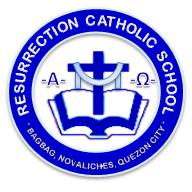 S.Y. 2017 - 2018BUDGET OF WORK IN SCIENCE 3QUARTER:	3rd  Quarter					UNIT TOPIC: Force and MotionNo. of days: 	35 days			Prepared by:								Approved by:		Maria Anita B. Agulto							Miss Meddy L. Sanchez	Science Teacher							 School Principal, RCSTIME FRAMELEARNING TARGETSPAGES2 daysdescribe the position of a person or an object in relation to a reference point such as chair, door, another person; 224 – 228 1 dayexplain how force affects objects in some ways224 – 228 2 daysidentify things that can make objects move such as people, water, wind, magnets; 229 – 239 1 dayanalyze how moving objects can have an impact in our daily life229 – 239 2 daysdescribe the movements of objects such as fast/slow, forward/backward, stretching/compressing; 240 – 248 1 dayDescribe and compare the different movements of objects240 – 248 2 daysDescribe the meaning of the following: balanced and unbalanced forces, inertia, action, and reaction240 – 248 1 dayQuiz # 12 daysDescribe the sources and enumerate the uses of lightShow evidence that light travels in a straight line252 – 262 1 dayExplain what happens when light strikes an objectPractice proper and safe use of light252 – 262 1 dayQuiz # 21 dayDescribe the sources and enumerate the uses of sound263 – 270 1 dayConclude that different materials make different sounds263 – 270 1 dayPractice the wise use of sounds in daily life263 – 270 1 dayQuiz # 31 dayDescribe the sources of heat 271 – 281 1 dayEnumerate the uses of heat 271 – 281 1 dayPractice wise and safe use of heat 271 – 281 1 dayEnumerate the uses of heat 271 – 281 1 dayPractice wise and safe use of heat 271 – 281 1 dayQuiz # 41 dayDescribe the sources of electricity 271 – 281 1 dayEnumerate the uses of electricity 271 – 281 1 dayPractice wise and safe use of electricity271 – 281 1 dayEnumerate the uses of electricity271 – 281 1 dayPractice wise and safe use of electricity271 – 281 1 day Quiz # 53 daysReview for 3rd Quarter Examination